
ՀԱՅԱՍՏԱՆԻ ՀԱՆՐԱՊԵՏՈՒԹՅԱՆ ԱՐԱՐԱՏԻ ՄԱՐԶԻ ՄԱՍԻՍ ՀԱՄԱՅՆՔ 
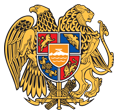 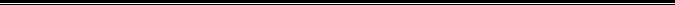 ԱՐՁԱՆԱԳՐՈՒԹՅՈՒՆ N 10
23 ՀՈԿՏԵՄԲԵՐԻ 2019թվական

ԱՎԱԳԱՆՈՒ ՀԵՐԹԱԿԱՆ ՆԻՍՏԻՀամայնքի ավագանու նիստին ներկա էին ավագանու 10 անդամներ:Բացակա էին՝ Պապիկ Աբգարյանը, Արման Ղազարյանը, Գեղամ ՓահլեվանյանըՀամայնքի ղեկավարի հրավերով ավագանու նիստին մասնակցում էին`
Մանվել Առաքելյան, Վոլոդյա ՍահակյանՆիստը վարում էր  համայնքի ղեկավար` Դավիթ ՀամբարձումյանըՆիստը արձանագրում էր աշխատակազմի քարտուղար` Վարդան ԳաբրիելյանըԼսեցին
ՄԱՍԻՍ ՔԱՂԱՔԱՅԻՆ ՀԱՄԱՅՆՔԻ ԱՎԱԳԱՆՈՒ 2019 ԹՎԱԿԱՆԻ ՀՈԿՏԵՄԲԵՐԻ 23-Ի ՕՐԱԿԱՐԳԸ ՀԱՍՏԱՏԵԼՈՒ ՄԱՍԻՆ/Զեկ. ՎԱՐԴԱՆ ԳԱԲՐԻԵԼՅԱՆ/Ղեկավարվելով ,,Տեղական ինքնակառավարման մասին,, Հայաստանի Հանրապետության օրենքի 14-րդ հոդվածի պահանջներով՝ Մասիս քաղաքային համայնքի ավագանին որոշում է`Հաստատել համայնքի ղեկավարի ներկայացրած Մասիս քաղաքային համայնքի ավագանու 2019 թվականի հոկտեմբերի 23-ի նիստի օրակարգը  1.       ՄԱՍԻՍ ՔԱՂԱՔԱՅԻՆ ՀԱՄԱՅՆՔԻ ԱՎԱԳԱՆՈՒ 2019 ԹՎԱԿԱՆԻ ՀՈԿՏԵՄԲԵՐԻ 23-Ի ՕՐԱԿԱՐԳԸ ՀԱՍՏԱՏԵԼՈՒ ՄԱՍԻՆ2.       ԱՐԱՐԱՏԻ ՄԱՐԶԻ ՄԱՍԻՍ ՔԱՂԱՔԱՅԻՆ ՀԱՄԱՅՆՔԻ 2019 ԹՎԱԿԱՆԻ ԲՅՈՒՋԵԻ 9 ԱՄՍՎԱ ԱՐԴՅՈՒՆՔՆԵՐԻ ԿԱՏԱՐՄԱՆ ՄԱՍԻՆ3.       ԱՐԱՐԱՏԻ ՄԱՐԶԻ ՄԱՍԻՍ ՔԱՂԱՔԱՅԻՆ ՀԱՄԱՅՆՔԻ ԿՈՂՄԻՑ 2019 ԹՎԱԿԱՆԻ ԱՊՐԻԼԻ 1-ԻՑ ՀՈԿՏԵՄԲԵՐԻ 21-Ի ԺԱՄԱՆԱԿԱՀԱՏՎԱԾՈՒՄ ՁԵՌՔ ԲԵՐՎԱԾ ՀԻՄՆԱԿԱՆ ՄԻՋՈՑՆԵՐԻ ՀԱՇՎԱՌՄԱՆ ՓԱՍՏԱԹՂԹԵՐՈՒՄ ՀԱՇՎԱՌՈՒՄԸ ԵՎ ՎԵՐԱԲԱՇԽՈՒՄԸ ՀԱՍՏԱՏԵԼՈՒ ԵՎ ՄԱՍԻՍԻ ՔԱՂԱՔԱՊԵՏԱՐԱՆԻ ԱՇԽԱՏԱԿԱԶՄ ՀԿՀ-ԻՆ ՊԱՏԿԱՆՈՂ ՀԱՄԱԿԱՐԳՉԱՅԻՆ ՏԵԽՆԻԿԱՅԻՑ ՎԵՐԱԲԱՇԽԵԼՈՒ ՄԱՍԻՆ4.       ԱՐԱՐԱՏԻ ՄԱՐԶԻ ՄԱՍԻՍ ՔԱՂԱՔԱՅԻՆ ՀԱՄԱՅՆՔԻ 2019 ԹՎԱԿԱՆԻ ԲՅՈՒՋԵՈՒՄ ՓՈՓՈԽՈՒԹՅՈՒՆՆԵՐ ԿԱՏԱՐԵԼՈՒ ՄԱՍԻՆ5.       ՄԱՍԻՍ ՔԱՂԱՔԱՅԻՆ ՀԱՄԱՅՆՔԻ ԱՎԱԳԱՆՈՒ 2018 ԹՎԱԿԱՆԻ ՆՈՅԵՄԲԵՐԻ 1-Ի N78-Ա ՈՐՈՇՄԱՆԸ ԿԻՑ 2-ՐԴ ՀԱՎԵԼՎԱԾՈՒՄ ՓՈՓՈԽՈՒԹՅՈՒՆ ԿԱՏԱՐԵԼՈՒ ՄԱՍԻՆ6.       ՄԱՍԻՍ ՔԱՂԱՔԱՅԻՆ ՀԱՄԱՅՆՔԻ ՍԵՓԱԿԱՆՈՒԹՅՈՒՆ ՀԱՆԴԻՍԱՑՈՂ ՀՈՂԱՄԱՍԸ ՈՒՂՂԱԿԻ ՎԱՃԱՌՔԻ ՄԻՋՈՑՈՎ ՕՏԱՐԵԼՈՒ ՄԱՍԻՆ7.       ՇՈՒՇԱՆԻԿ,ԱՐՍԵՆ,ԱՆԱՀԻՏ ԵՎ ԷՄՄԱ ՎԱՂԱՐՇՅԱՆՆԵՐԻՆ ՊԱՏԿԱՆՈՂ ԱՐՀԵՍՏԱՆՈՑԻ ԶԲԱՂԵՑՐԱԾ ՎԱՐՁԱԿԱԼԱԾ ՀՈՂԱՏԱՐԱԾՔԻ ՕՏԱՐՄԱՆ ԹՈՒՅԼՏՎՈՒԹՅՈՒՆ ՏԱԼՈՒ ՄԱՍԻՆ8.       ՄԱՍԻՍ ՔԱՂԱՔԱՅԻՆ ՀԱՄԱՅՆՔԻ ՍԵՓԱԿԱՆՈՒԹՅՈՒՆ ՀԱՆԴԻՍԱՑՈՂ ՀՈՂԵՐԸ ԱՃՈՒՐԴ-ՎԱՃԱՌՔԻ ՄԻՋՈՑՈՎ ՕՏԱՐԵԼՈՒ ՄԱՍԻՆ9.       ԱՄԱԼՅԱ ԻՍԿԱՆԴԱՐՅԱՆԻՆ, ՍԵՐԻՆԵ, ՄԵՐԻՆԵ, ՍԻՄԱ, ԱՆՆԱ ԽԱՉԱՏՐՅԱՆՆԵՐԻՆ ԵՎ ՍՈՒՍԱՆՆԱ ՄԵԼՈՒՄՅԱՆԻՆ ՊԱՏԿԱՆՈՂ ԱՎՏՈՏՆԱԿԻ ԶԲԱՂԵՑՐԱԾ ՎԱՐՁԱԿԱԼԱԾ ՀՈՂԱՏԱՐԱԾՔԻ ՕՏԱՐՄԱՆ ԹՈՒՅԼՏՎՈՒԹՅՈՒՆ ՏԱԼՈՒ ՄԱՍԻՆ10.   ԿԱՌՈՒՑԱՊԱՏՄԱՆ ԻՐԱՎՈՒՆՔՈՎ ՏԱՐԱԾՔԸ ՄՐՑՈՒԹԱՅԻՆ ԿԱՐԳՈՎ ՏՐԱՄԱԴՐԵԼՈՒ ՄԱՍԻՆ11.   ԿԱՌՈՒՑԱՊԱՏՄԱՆ ԻՐԱՎՈՒՆՔՈՎ ՏԱՐԱԾՔԸ ՄՐՑՈՒԹԱՅԻՆ ԿԱՐԳՈՎ ՏՐԱՄԱԴՐԵԼՈՒ ՄԱՍԻՆ12.   ԱԼԻՆԱ ԵՎ ԱՐՄԵՆ ԳՐԻԳՈՐՅԱՆՆԵՐԻՆ ՍԵՓԱԿԱՆՈՒԹՅԱՆ ԻՐԱՎՈՒՆՔՈՎ ԱՆՀԱՏՈՒՅՑ ՏՆԱՄԵՐՁ ՀՈՂԱՄԱՍ ՕՏԱՐԵԼՈՒ ՄԱՍԻՆ13.   ԿԱՐՄԵՆ ԳՐԻԳՈՐՅԱՆԻՆ ՍԵՓԱԿԱՆՈՒԹՅԱՆ ԻՐԱՎՈՒՆՔՈՎ ԱՆՀԱՏՈՒՅՑ ՏՆԱՄԵՐՁ ՀՈՂԱՄԱՍ ՕՏԱՐԵԼՈՒ ՄԱՍԻՆ14.   ՄԱՍԻՍ ՔԱՂԱՔԱՅԻՆ ՀԱՄԱՅՆՔԻ ՍԵՓԱԿԱՆՈՒԹՅՈՒՆ ՀԱՆԴԻՍԱՑՈՂ ՀՈՂԸ ՈՒՂՂԱԿԻ ՎԱՃԱՌՔԻ ՄԻՋՈՑՈՎ ՕՏԱՐԵԼՈՒ ՄԱՍԻՆ15.   ԱՌԱՆՑ ԿԱՌՈՒՑԱՊԱՏՄԱՆ ԻՐԱՎՈՒՆՔԻ ՏԱՐԱԾՔԸ ՄՐՑՈՒԹԱՅԻՆ ԿԱՐԳՈՎ ՎԱՐՁԱԿԱԼՈՒԹՅԱՄԲ ՏՐԱՄԱԴՐԵԼՈՒ ՄԱՍԻՆՈրոշումն ընդունված է. /կցվում է որոշում N 84-Ա/Լսեցին
ԱՐԱՐԱՏԻ ՄԱՐԶԻ ՄԱՍԻՍ ՔԱՂԱՔԱՅԻՆ ՀԱՄԱՅՆՔԻ 2019 ԹՎԱԿԱՆԻ ԲՅՈՒՋԵԻ 9 ԱՄՍՎԱ ԱՐԴՅՈՒՆՔՆԵՐԻ ԿԱՏԱՐՄԱՆ ՄԱՍԻՆ /Զեկ. ՆՎԱՐԴ ՍԱՀԱԿՅԱՆ/Ղեկավարվելով ,,Տեղական ինքնակառավարման մասին,, Հայաստանի Հանրապետության օրենքի 38-րդ հոդվածի 1-ին մասի, 1-ին կետի, ,,Բյուջետային համակարգի մասին,, Հայաստանի Հանրապետության օրենքի 35-րդ հոդվածի 1-ին մասի պահանջներով և հիմք ընդունելով 2019 թվականի բյուջեի 9 ամսվա արդյունքների կատարման վերաբերյալ համայնքի ղեկավարի հաղորդումը (հաղորդումը կցվում է) Մասիս քաղաքային համայնքի ավագանին որոշում է.1.Ընդունել ի գիտություն Մասիս քաղաքային համայնքի 2019 թվականի բյուջեի 9 ամսվա արդյունքների կատարման վերաբերյալ հաղորդումը՝
ա/ եկամուտների կատարման գծով՝ համաձայն հավելված 1-ի:
բ/ ծախսերի կատարման գծով՝ համաձայն հավելված 2-ի:Որոշումն ընդունված է. /կցվում է որոշում N 85-Ա/Լսեցին
ԱՐԱՐԱՏԻ ՄԱՐԶԻ ՄԱՍԻՍ ՔԱՂԱՔԱՅԻՆ ՀԱՄԱՅՆՔԻ ԿՈՂՄԻՑ 2019 ԹՎԱԿԱՆԻ ԱՊՐԻԼԻ 1-ԻՑ ՀՈԿՏԵՄԲԵՐԻ 21-Ի ԺԱՄԱՆԱԿԱՀԱՏՎԱԾՈՒՄ ՁԵՌՔ ԲԵՐՎԱԾ ՀԻՄՆԱԿԱՆ ՄԻՋՈՑՆԵՐԻ ՀԱՇՎԱՌՄԱՆ ՓԱՍՏԱԹՂԹԵՐՈՒՄ ՀԱՇՎԱՌՈՒՄԸ ԵՎ ՎԵՐԱԲԱՇԽՈՒՄԸ ՀԱՍՏԱՏԵԼՈՒ ԵՎ ՄԱՍԻՍԻ ՔԱՂԱՔԱՊԵՏԱՐԱՆԻ ԱՇԽԱՏԱԿԱԶՄ ՀԿՀ-ԻՆ ՊԱՏԿԱՆՈՂ ՀԱՄԱԿԱՐԳՉԱՅԻՆ ՏԵԽՆԻԿԱՅԻՑ ՎԵՐԱԲԱՇԽԵԼՈՒ ՄԱՍԻՆ/Զեկ. ՆՎԱՐԴ ՍԱՀԱԿՅԱՆ/Ղեկավարվելով ,,Տեղական ինքնակառավարման մասին,, Հայաստանի Հանրապետության օրենքի 77-րդ հոդվածի 3-րդ մասի պահանջներով, հիմք ընդունելով ֆինանսական բաժնի պետի զեկույցը (զեկույցը կցվում է) Մասիս քաղաքային համայնքի ավագանին որոշում է ՝1. Հաստատել 2019 թվականի ընթացքում ձեռք բերված հիմնական միջոցների հաշվառումը և բաշխումը գույքային հաշվառման փաստաթղթերում` համաձայն հավելված 1-ի:2. Մասիսի քաղաքապետարանի աշխատակազմ ՀԿՀ-իՆ պատկանող համակարգիչներից 2 հատ  և տպիչներից 2 հատ հաշվեկշռից հաշվեկշիռ հատկացնել թիվ 1 և թիվ 7 մանկապարտեզ ՀՈԱԿ-ներին համաձայն հավելված 2-ի:3. Ձեռք բերված և վերաբաշխված հիմնական միջոցները արտացոլել օգտագործողի հաշվեկշռում:Որոշումն ընդունված է. /կցվում է որոշում N 86-Ա/Լսեցին
ԱՐԱՐԱՏԻ ՄԱՐԶԻ ՄԱՍԻՍ ՔԱՂԱՔԱՅԻՆ ՀԱՄԱՅՆՔԻ 2019 ԹՎԱԿԱՆԻ ԲՅՈՒՋԵՈՒՄ ՓՈՓՈԽՈՒԹՅՈՒՆՆԵՐ ԿԱՏԱՐԵԼՈՒ ՄԱՍԻՆ/Զեկ. ՆՎԱՐԴ ՍԱՀԱԿՅԱՆ/Ղեկավարվելով  ,,Տեղական  ինքնակառավարման մասին,,  Հայաստանի Հանրապետության օրենքի 18-րդ հոդվածի 1-ին մասի 5-րդ կետի, ,,Բյուջետային համակարգի մասին,,  Հայաստանի   Հանրապետության օրենքի 13-րդ հոդվածի  5-րդ մասի ,,բ,,  կետի, 33-րդ հոդվածի 4-րդ մասի  պահանջներով, հիմք ընդունելով համայնքի ղեկավարի առաջարկը և ֆինանսական բաժնի պետի  զեկույցը (զեկույցը կցվում է)  Մասիս քաղաքային համայնքի ավագանին որոշում է.1.  համայնքի 2019թ․ բյուջեի վարչական մասի ծախսերը վերաբաշխել համաձայն հավելված 1-ի։2․ համայնքի 2019թ․ բյուջեի ֆոնդային մասի ծախսերը վերաբաշխել համաձայն հավելված 2–ի։Որոշումն ընդունված է. /կցվում է որոշում N 87-Ն/Լսեցին
ՄԱՍԻՍ ՔԱՂԱՔԱՅԻՆ ՀԱՄԱՅՆՔԻ ԱՎԱԳԱՆՈՒ 2018 ԹՎԱԿԱՆԻ ՆՈՅԵՄԲԵՐԻ 1-Ի N78-Ա ՈՐՈՇՄԱՆԸ ԿԻՑ 2-ՐԴ ՀԱՎԵԼՎԱԾՈՒՄ ՓՈՓՈԽՈՒԹՅՈՒՆ ԿԱՏԱՐԵԼՈՒ ՄԱՍԻՆ/Զեկ. ՌՈՒԲԵՆ ԱԹԱՆԵՍՅԱՆ/Ղեկավարվելով ,,Նորմատիվ իրավական ակտերի մասին,, Հայաստանի Հանրապետության օրենքի  33-րդ հոդվածի 1-ին մասի 1-ին կետի պահանջով, հիմք ընդունելով ՀՀ Արարատի մարզի Մասիս քաղաքային համայնքի ,,Առնո Բաբաջանյանի անվան երաժշտական դպրոց,, ՀՈԱԿ-ի տնօրենի բացատրագիրը, համայնքապետարանի աշխատակազմի գլխավոր մասնագետ Ռ.Աթանեսյանի զեկուցագիրը  Մասիս քաղաքային համայնքի ավագանին որոշում է.1. Մասիս քաղաքային համայնքի ավագանու 2018 թվականի  նոյեմբերի  1-ի N78-Ա որոշմանը կից 2-րդ  հավելվածի  ,,սաների թիվը,, սյունյակի տակ գրառված ,,86,, ,,18,, ,,18,, ,,36,, ,,5,,  թվերը փոխարինել համապատասխանաբար ,,68,, ,,23,, ,,22,, ,,44,, ,,6,, թվերով:2. Սույն որոշումը կիրառել 2019-2020 թվականի ուսումնական տարվա առաջին կիսամյակից:3. Որոշումն ուժի մեջ է մտնում հաստատման պահից:Որոշումն ընդունված է. /կցվում է որոշում N 88-Ա/Լսեցին
ՄԱՍԻՍ ՔԱՂԱՔԱՅԻՆ ՀԱՄԱՅՆՔԻ ՍԵՓԱԿԱՆՈՒԹՅՈՒՆ ՀԱՆԴԻՍԱՑՈՂ ՀՈՂԱՄԱՍԸ ՈՒՂՂԱԿԻ ՎԱՃԱՌՔԻ ՄԻՋՈՑՈՎ ՕՏԱՐԵԼՈՒ ՄԱՍԻՆ/Զեկ. ՎԱՆՅԱ ՊՈՂՈՍՅԱՆ/Ղեկավարվելով ,,Տեղական ինքնակառավարման մասին,, Հայաստանի Հանրապետության օրենքի 18-րդ հոդվածի 1-ին մասի 21-րդ կետի, Հայաստանի Հանրապետության հողային օրենսգրքի 66-րդ հոդվածի պահանջներով և ընդառաջելով Աշոտ Խաչատրյանի խնդրանքին /մտից մատյանի՝05.03.2019թ. թիվ 182/1 /. Մասիս քաղաքային համայնքի ավագանին որոշում է՝1. Մասիս քաղաքային համայնքի սեփականություն հանդիսացող ՀՀ Արարատի մարզ, ք. Մասիս, 3-րդ փողոց, թիվ 26/4 հասցեով  0,00326 հա բնակավայրերի բնակելի  կառուցապատման հողատարածքը /ծածկագիր 03-003-0117-0033/, որը չի գտնվում Հայաստանի Հանրապետության հողային օրենսգրքի 60-րդ հոդվածով սահմանված հողերի ցանկում ուղղակի վաճառքով օտարել Աշոտ Խաչատրյանին: 2.Հողամասի ուղղակի վաճառքի գինը կազմում է 95844  /  ինսունհինգ հազար ութ հարյուր քառասունչորս / ՀՀ դրամ, 1 քմ-ի արժեքը 2940 /երկու հազար ինը հարյուր քառասուն/ՀՀ դրամ:Որոշումն ընդունված է. /կցվում է որոշում N 89-Ա/Լսեցին
ՇՈՒՇԱՆԻԿ,ԱՐՍԵՆ,ԱՆԱՀԻՏ ԵՎ ԷՄՄԱ ՎԱՂԱՐՇՅԱՆՆԵՐԻՆ ՊԱՏԿԱՆՈՂ ԱՐՀԵՍՏԱՆՈՑԻ ԶԲԱՂԵՑՐԱԾ ՎԱՐՁԱԿԱԼԱԾ ՀՈՂԱՏԱՐԱԾՔԻ ՕՏԱՐՄԱՆ ԹՈՒՅԼՏՎՈՒԹՅՈՒՆ ՏԱԼՈՒ ՄԱՍԻՆ/Զեկ. ՎԱՆՅԱ ՊՈՂՈՍՅԱՆ/Ղեկավարվելով ,,Տեղական ինքնակառավարման մասին,, Հայաստանի Հանրապետության օրենքի 18-րդ հոդվածի 1-ին մասի 21-րդ կետի, Հայաստանի Հանրապետության հողային օրենսգրքի 66-րդ հոդվածի պահանջներով և ընդառաջելով Շուշանիկ Վաղարշյանի խնդրանքին /մտից մատյանի՝16.09.2019թ. թիվ 1046/. Մասիս քաղաքային համայնքի ավագանին որոշում է՝1. ՀՀ Արարատի մարզ, ք. Մասիս, 3-րդ թաղամաս, թիվ 9/2 հասցեում Շուշանիկ,Արսեն,Անահիտ և Էմմա Վաղարշյաններին պատկանող արհեստանոցի զբաղեցրած վարձակալած 0,0076 հա բնակավայրերի հասարակական  կառուցապատման հողատարածքը /ծածկագիր 03-003-107-006/, որը չի գտնվում Հայաստանի Հանրապետության հողային օրենսգրքի 60-րդ հոդվածով սահմանված հողերի ցանկում ուղղակի վաճառքով օտարել Շուշանիկ, Արսեն, Անահիտ և Էմմա Վաղարշյաններին: 2.Հողամասի ուղղակի վաճառքի գինը կազմում է 223440 /երկու հարյուր քսաներեք հազար չորս հարյուր քառասուն / ՀՀ դրամ, 1 քմ-ի արժեքը 2940 /երկու հազար ինը հարյուր քառասուն/ՀՀ դրամ:Որոշումն ընդունված է. /կցվում է որոշում N 90-Ա/Լսեցին
ՄԱՍԻՍ ՔԱՂԱՔԱՅԻՆ ՀԱՄԱՅՆՔԻ ՍԵՓԱԿԱՆՈՒԹՅՈՒՆ ՀԱՆԴԻՍԱՑՈՂ ՀՈՂԵՐԸ ԱՃՈՒՐԴ-ՎԱՃԱՌՔԻ ՄԻՋՈՑՈՎ ՕՏԱՐԵԼՈՒ ՄԱՍԻՆ/Զեկ. ՎԱՆՅԱ ՊՈՂՈՍՅԱՆ/Ղեկավարվելով ,,Տեղական ինքնակառավարման մասին,, Հայաստանի Հանրապետության օրենքի 18-րդ հոդվածի 1-ին մասի 21-րդ կետի, Հայաստանի Հանրապետության հողային օրենսգրքի 67-րդ հոդվածի պահանջներով, հիմք ընդունելով համայնքի ղեկավարի առաջարկությունը` Մասիս քաղաքային համայնքի ավագանին որոշում է.1.Թույլատրել համայնքի ղեկավարին համայնքային սեփականություն հանդիսացող բնակավայրերի բնակելի կառուցապատման 0,85871 հա /ծածկագրեր՝03-003-0140-0044, 03-003-0140-0045, 03-003-0140-0047, 03-003-0140-0048, 03-003-0140-0049, 03-003-0140-0050, 03-003-0140-0051, 03-003-0140-0052, 03-003-0140-0053, 03-003-0140-0054, 03-003-0140-0055, 03-003-0145-0101, 03-003-0145-0102, 03-003-0145-0103, 03-003-0145-0104, 03-003-0145-0105, 03-003-0145-0106, 03-003-0145-0107, 03-003-0145-0109, 03-003-0145-0110, 03-003-0145-0112, 03-003-0109-0195, 03-003-0099-0158, 03-003-0117-0033, 03-003-0128-0513, 03-003-0138-0357, 03-003-0128-0630, 03-003-0128-0629, 03-003-0108-0138, 03-003-0109-0196, 03-003-0126-0119/, բնակավայրերի խառը կառուցապատման 0,19783 հա /ծածկագրեր՝ 03-003-0137-0510, 03-003-0008-0039, 03-003-0128-0752, 03-003-0298-0029, 03-003-0298-0201, 03-003-0298-0719/, բնակավայրերի հասարակական կառուցապատման 0,00505 հա /ծածկագիր՝03-003-0099-0157/ և գյուղատնտեսական այլ հողատեսք, ջրային նշանակության 0,13074 հա /ծածկագրեր՝ 03-003-0448-0004/ հողերը աճուրդ-վաճառքի միջոցով օտարելու համաձայն  հավելված 1-ի: 2.Հաստատել մեկնարկային գին՝ տվյալ պահին գործող հողի կադաստրային արժեքի չափով:Որոշումն ընդունված է. /կցվում է որոշում N 91-Ա/Լսեցին
ԱՄԱԼՅԱ ԻՍԿԱՆԴԱՐՅԱՆԻՆ, ՍԵՐԻՆԵ, ՄԵՐԻՆԵ, ՍԻՄԱ, ԱՆՆԱ ԽԱՉԱՏՐՅԱՆՆԵՐԻՆ ԵՎ ՍՈՒՍԱՆՆԱ ՄԵԼՈՒՄՅԱՆԻՆ ՊԱՏԿԱՆՈՂ ԱՎՏՈՏՆԱԿԻ ԶԲԱՂԵՑՐԱԾ ՎԱՐՁԱԿԱԼԱԾ ՀՈՂԱՏԱՐԱԾՔԻ ՕՏԱՐՄԱՆ ԹՈՒՅԼՏՎՈՒԹՅՈՒՆ ՏԱԼՈՒ ՄԱՍԻՆ/Զեկ. ՎԱՆՅԱ ՊՈՂՈՍՅԱՆ/Ղեկավարվելով ,,Տեղական ինքնակառավարման մասին,, Հայաստանի Հանրապետության օրենքի 18-րդ հոդվածի 1-ին մասի 21-րդ կետի, Հայաստանի Հանրապետության հողային օրենսգրքի 66-րդ հոդվածի պահանջներով և ընդառաջելով Սիմա Խաչատրյանի խնդրանքին /մտից մատյանի՝15.10.2019թ. թիվ 1190/. Մասիս քաղաքային համայնքի ավագանին որոշում է՝1. ՀՀ Արարատի մարզ, ք. Մասիս, Հերացու փողոց, թիվ 2/22 հասցեում Ամալյա Իսկանդարյանին, Սերինե, Մերինե, Սիմա, Աննա Խաչատրյաններին և Սուսաննա Մելումյանին պատկանող ավտոտնակի զբաղեցրած վարձակալած 0,0031 հա բնակավայրերի բնակելի  կառուցապատման հողատարածքը /ծածկագիր 03-003-0109-0073/, որը չի գտնվում Հայաստանի Հանրապետության հողային օրենսգրքի 60-րդ հոդվածով սահմանված հողերի ցանկում, ուղղակի վաճառքով օտարել վերոհիշյալ անձանց: 2.Հողամասի ուղղակի վաճառքի գինը կազմում է 91140 /իննսունմեկ հազար հարյուր քառասուն / ՀՀ դրամ, 1 քմ-ի արժեքը 2940 /երկու հազար ինը հարյուր քառասուն/ՀՀ դրամ:Որոշումն ընդունված է. /կցվում է որոշում N 92-Ա/Լսեցին
ԿԱՌՈՒՑԱՊԱՏՄԱՆ ԻՐԱՎՈՒՆՔՈՎ ՏԱՐԱԾՔԸ ՄՐՑՈՒԹԱՅԻՆ ԿԱՐԳՈՎ ՏՐԱՄԱԴՐԵԼՈՒ ՄԱՍԻՆ/Զեկ. ՎԱՆՅԱ ՊՈՂՈՍՅԱՆ/Ղեկավարվելով ,,Տեղական ինքնակառավարման մասին,, Հայաստանի Հանրապետության օրենքի 18-րդ հոդվածի 1-ին մասի 21-րդ կետի պահանջներով, հաշվի առնելով Հայաստանի Հանրապետության կառավարության 2001 թվականի ապրիլի 12-ի թիվ 286 որոշման 46.2 կետի պահանջները և  որ նշված տարածքները գտնվում են Հայաստանի Հանրապետության հողային օրենսգրքի 60-րդ հոդվածով սահմանված հողերի ցանկում՝ Մասիս քաղաքային համայնքի ավագանին որոշում է.       1. Թույլատրել Մասիս քաղաքային համայնքի ղեկավարին համայնքային սեփականություն հանդիսացող` ՀՀ, Արարատի մարզ, ք. Մասիս, 5-րդ թաղամաս,1-ին փողոց,1-ին նրբանցք թիվ 2 /ծածկագիր` 03-003-0157-0005/ հասցեով 0,01 հա բնակավայրերի նպատակային նշանակության ընդհանուր օգտագործման  գործառնական նշանակության  հողատարածքը 25 տարի ժամկետով կառուցապատման իրավունքով տրամադրելու համար կազմակերպել մրցույթ:       2. Մեկնարկային գին սահմանել 25000 /քսանհինգ հազար/ ՀՀ դրամ:Որոշումն ընդունված է. /կցվում է որոշում N 93-Ա/Լսեցին
ԿԱՌՈՒՑԱՊԱՏՄԱՆ ԻՐԱՎՈՒՆՔՈՎ ՏԱՐԱԾՔԸ ՄՐՑՈՒԹԱՅԻՆ ԿԱՐԳՈՎ ՏՐԱՄԱԴՐԵԼՈՒ ՄԱՍԻՆ/Զեկ. ՎԱՆՅԱ ՊՈՂՈՍՅԱՆ/Ղեկավարվելով ,,Տեղական ինքնակառավարման մասին,, Հայաստանի Հանրապետության օրենքի 18-րդ հոդվածի 1-ին մասի 21-րդ կետի պահանջներով, հաշվի առնելով Հայաստանի Հանրապետության կառավարության 2001 թվականի ապրիլի 12-ի թիվ 286 որոշման 46.2 կետի պահանջները և  որ նշված տարածքները գտնվում են Հայաստանի Հանրապետության հողային օրենսգրքի 60-րդ հոդվածով սահմանված հողերի ցանկում՝ Մասիս քաղաքային համայնքի ավագանին որոշում է.       1. Թույլատրել Մասիս քաղաքային համայնքի ղեկավարին համայնքային սեփականություն հանդիսացող` ՀՀ, Արարատի մարզ, ք. Մասիս, 6-րդ թաղամաս,1-ին փողոց, թիվ 83/1 հասցեով /ծածկագիր` 03-003-0023-0041/  0,0223 հա բնակավայրերի նպատակային նշանակության ընդհանուր օգտագործման  գործառնական նշանակության  հողատարածքը 50 տարի ժամկետով կառուցապատման իրավունքով տրամադրելու համար կազմակերպել մրցույթ:       2. Մեկնարկային գին սահմանել 25000 /քսանհինգ հազար/ ՀՀ դրամ:Որոշումն ընդունված է. /կցվում է որոշում N 94-Ա/Լսեցին
ԱԼԻՆԱ ԵՎ ԱՐՄԵՆ ԳՐԻԳՈՐՅԱՆՆԵՐԻՆ ՍԵՓԱԿԱՆՈՒԹՅԱՆ ԻՐԱՎՈՒՆՔՈՎ ԱՆՀԱՏՈՒՅՑ ՏՆԱՄԵՐՁ ՀՈՂԱՄԱՍ ՕՏԱՐԵԼՈՒ ՄԱՍԻՆ/Զեկ. ՎԱՆՅԱ ՊՈՂՈՍՅԱՆ/Ղեկավարվելով ,,Տեղական ինքնակառավարման մասին,, Հայաստանի Հանրապետության օրենքի 18-րդ հոդվածի 1-ին մասի 21-րդ կետի, Հայաստանի Հանրապետության հողային օրենսգրքի 64-րդ հոդվածի 1-ին մասի 4-րդ կետի պահանջներով և ընդառաջելով ազատամարտիկ Կամո Գրիգորյանի այրի Ալինա Գրիգորյանի խնդրանքին /մտից մատյանի՝ 22.09.2019թ. N944/ ՝ Մասիս քաղաքային համայնքի ավագանին որոշում է.1. Ալինա Հրանտի Գրիգորյանին /ծնված՝ 21,10,1966թ, անձնագիր՝ AM 0373810/, որդուն՝ Արմեն Կամոյի Գրիգորյանին/ ծնված՝ 23.06.1998թ. անձնագիր՝ AP 0273101/ սեփականության իրավունքով անհատույց տրամադրել ք.Մասիս 7-րդ թաղամաս, 2-րդ փողոց, թիվ 54 հասցեում գտնվող հողամասը / վկայական՝ N11022016-03-0044, մակերեսը՝ 0,0242 հա/:
2.Փաստաթղթերի ձևակերպման ծախսերը թողնել Ալինա Գրիգորյանի վրա:
3.Հողամասն օտարելուց հետո հողամասը հանել հաշվապահական հաշվեկշռից:Որոշումն ընդունված է. /կցվում է որոշում N 95-Ա/Լսեցին
ԿԱՐՄԵՆ ԳՐԻԳՈՐՅԱՆԻՆ ՍԵՓԱԿԱՆՈՒԹՅԱՆ ԻՐԱՎՈՒՆՔՈՎ ԱՆՀԱՏՈՒՅՑ ՏՆԱՄԵՐՁ ՀՈՂԱՄԱՍ ՕՏԱՐԵԼՈՒ ՄԱՍԻՆ/Զեկ. ՎԱՆՅԱ ՊՈՂՈՍՅԱՆ/Ղեկավարվելով ,,Տեղական ինքնակառավարման մասին,, Հայաստանի Հանրապետության օրենքի 18-րդ հոդվածի 1-ին մասի 21-րդ կետի, Հայաստանի Հանրապետության հողային օրենսգրքի 64-րդ հոդվածի 1-ին մասի 4-րդ կետի պահանջներով և ընդառաջելով ազատամարտիկ Սարգիս Գրիգորյանի դստեր մոր՝ Անուշ Հովսեփյանի խնդրանքին /մտից մատյանի՝ 26.02.2019թ. N1097/ ՝ Մասիս քաղաքային համայնքի ավագանին որոշում է.1. Ազատամարտիկ Սարգիս Գրիգորյանի դստերը՝ Կարմեն Սարգսի Գրիգորյանին/ ծնված՝ 28.01.2007թ. անձնագիր՝ AS 0643995/ սեփականության իրավունքով անհատույց տրամադրել ք.Մասիս 7-րդ թաղամաս, 6-րդ փողոց, թիվ 2 հասցեում գտնվող հողամասը /վկայական՝ N05092019-03-0062, մակերեսը՝ 0,02485 հա/:
2.Փաստաթղթերի ձևակերպման ծախսերը թողնել Անուշ Հովսեփյանի վրա:
3.Հողամասն օտարելուց հետո հողամասը հանել հաշվապահական հաշվեկշռից:Որոշումն ընդունված է. /կցվում է որոշում N 96-Ա/Լսեցին
ՄԱՍԻՍ ՔԱՂԱՔԱՅԻՆ ՀԱՄԱՅՆՔԻ ՍԵՓԱԿԱՆՈՒԹՅՈՒՆ ՀԱՆԴԻՍԱՑՈՂ ՀՈՂԸ ՈՒՂՂԱԿԻ ՎԱՃԱՌՔԻ ՄԻՋՈՑՈՎ ՕՏԱՐԵԼՈՒ ՄԱՍԻՆ/Զեկ. ՎԱՆՅԱ ՊՈՂՈՍՅԱՆ/Ղեկավարվելով ,,Տեղական ինքնակառավարման մասին,, Հայաստանի Հանրապետության օրենքի 18-րդ հոդվածի 1-ին մասի 21-րդ կետի, Հայաստանի Հանրապետության հողային օրենսգրքի 66-րդ հոդվածի պահանջներով և ընդառաջելով Մարիամ Գևորգյանի խնդրանքին /մտից մատյանի՝10.10.2019թ. թիվ 1206/. Մասիս քաղաքային համայնքի ավագանին որոշում է՝1. Մասիս քաղաքային համայնքի սեփականություն հանդիսացող ՀՀ Արարատի մարզ, ք. Մասիս, 3-րդ թաղամաս, թիվ 18/2-1 հասցեով  0,00045 հա բնակավայրերի բնակելի  կառուցապատման հողատարածքը /ծածկագիր 03-003-0108-0137/, որը չի գտնվում Հայաստանի Հանրապետության հողային օրենսգրքի 60-րդ հոդվածով սահմանված հողերի ցանկում, ուղղակի վաճառքով օտարել Մարիամ Աշոտի Գևորգյանին: 2.Հողամասի ուղղակի վաճառքի գինը կազմում է 13230 /տասներեք հազար երկու հարյուր երեսուն / ՀՀ դրամ, 1 քմ-ի արժեքը 2940 /երկու հազար ինը հարյուր քառասուն/ՀՀ դրամ:Որոշումն ընդունված է. /կցվում է որոշում N 97-Ա/Լսեցին
ԱՌԱՆՑ ԿԱՌՈՒՑԱՊԱՏՄԱՆ ԻՐԱՎՈՒՆՔԻ ՏԱՐԱԾՔԸ ՄՐՑՈՒԹԱՅԻՆ ԿԱՐԳՈՎ ՎԱՐՁԱԿԱԼՈՒԹՅԱՄԲ ՏՐԱՄԱԴՐԵԼՈՒ ՄԱՍԻՆ/Զեկ. ՎԱՆՅԱ ՊՈՂՈՍՅԱՆ/Ղեկավարվելով ,,Տեղական ինքնակառավարման մասին,, Հայաստանի Հանրապետության օրենքի 18-րդ հոդվածի 1-ին մասի 21-րդ կետի պահանջներով, հաշվի առնելով Հայաստանի Հանրապետության կառավարության 2001 թվականի ապրիլի 12-ի թիվ 286 որոշման 46.2 կետի պահանջները և  որ նշված տարածքները գտնվում են Հայաստանի Հանրապետության հողային օրենսգրքի 60-րդ հոդվածով սահմանված հողերի ցանկում՝ Մասիս քաղաքային համայնքի ավագանին որոշում է.       1. Թույլատրել Մասիս քաղաքային համայնքի ղեկավարին համայնքային սեփականություն հանդիսացող` ՀՀ, Արարատի մարզ, ք. Մասիս, Դպրոցականների փողոց, թիվ 2/6-1 հասցեով /ծածկագիր` 03-003-0890-0010/  0,0058 հա բնակավայրերի նպատակային նշանակության ընդհանուր օգտագործման  գործառնական նշանակության  հողատարածքը 50 տարի ժամկետով առանց կառուցապատման իրավունքի տրամադրելու համար կազմակերպել մրցույթ:       2. Մեկնարկային գին սահմանել 25000 /քսանհինգ հազար/ ՀՀ դրամ:Որոշումն ընդունված է. /կցվում է որոշում N 98-Ա/
Համայնքի ղեկավար

ԴԱՎԻԹ ՀԱՄԲԱՐՁՈՒՄՅԱՆ________________Նիստն արձանագրեց`  Վարդան Գաբրիելյանը _________________________________Կողմ-10Դեմ-0Ձեռնպահ-0Կողմ-10Դեմ-0Ձեռնպահ-0Կողմ-10Դեմ-0Ձեռնպահ-0Կողմ-10Դեմ-0Ձեռնպահ-0Կողմ-10Դեմ-0Ձեռնպահ-0Կողմ-10Դեմ-0Ձեռնպահ-0Կողմ-10Դեմ-0Ձեռնպահ-0Կողմ-10Դեմ-0Ձեռնպահ-0Կողմ-10Դեմ-0Ձեռնպահ-0Կողմ-10Դեմ-0Ձեռնպահ-0Կողմ-10Դեմ-0Ձեռնպահ-0Կողմ-10Դեմ-0Ձեռնպահ-0Կողմ-10Դեմ-0Ձեռնպահ-0Կողմ-10Դեմ-0Ձեռնպահ-0Կողմ-10Դեմ-0Ձեռնպահ-0 Ավագանու անդամներՎԱՉԱԳԱՆ ԱԲԳԱՐՅԱՆԱՐՍԵՆ ԵՂԻԱԶԱՐՅԱՆՍԱՄՎԵԼ ՀՈՎՀԱՆՆԻՍՅԱՆԷԴՎԱՐԴ ՄԱՐԳԱՐՅԱՆԱՐՄԵՆ ՄԱՐՏԻՐՈՍՅԱՆԱԲՐԱՀԱՄ ՇԱՀՎԵՐԴՅԱՆՍԱՐԳԻՍ ՌԱՖԱՅԵԼՅԱՆԳԱՐԻԿ ՍԱՎԱԴՅԱՆԷԴՄՈՆԴ ՍՏԵՓԱՆՅԱՆՎԱՀԱՆ ՎԱՐԴԱՆՅԱՆ